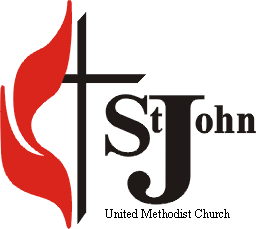 ACTS Commitment Response FormFebruary 1, 2020 - January 31, 2021(Adults and Youth)Please fill out a survey for each family member;check under Y for “yes” to serving, or ? for “more information needed”Name: ____________________________________Street Address: _____________________________City: ________________ State: ____ Zip: ________Home Phone: _______________________________Cell Phone: ________________________________E-Mail: ___________________________________Hospitality Ministry											     Y   ?Children’s Ministries												Y  ?Children’s Ministries (continued)												Y  ?Youth Ministry												Y  ?	Worship Ministry											         Y  ?Worship Ministry (continued)												Y  ?Music Ministry												Y  ?Nurture Ministry- Discipleship and Education												Y  ?Nurture Ministry- Care and Community												Y  ?Nurture Ministry- Care and Community (cont’d)												Y  ?Outreach Ministry												Y  ?Financial Affairs												Y  ?Buildings, Property & General Needs												Y  ?Communications												Y  ?Other gifts/talents/skills you would be willing to share?___ I would love to talk and explore other ideas and opportunities! Church Entrance Doors Greeter - upstairs and downstairsWelcome people, open the door, and help people find their way around the buildingSanctuary Door GreeterWelcome people, hand out bulletinsBalcony GreeterWelcome people in the balcony, hand out bulletinsAttendant atWelcome DeskWelcome guests, assist people with questionsProvider of Welcome LoavesProvide and deliver Welcome Loaves of bread to first time guests. (Bread may be baked or purchased.)Welcome Card Ministry Write and send cards to new members and first time visitorsCoffee/Juice Bar AttendantPrepare coffee/juice, serve, & clean up following 9:30-9:50 Coffee BarCoffee/Juice BarProvide breakfast treats for Coffee BarChildren’s Ministry TeamWork in collaboration with Children’s Ministry Coordinator to plan, develop, and implement special programs for childrenSpecial ProgrammingAssist the Children’s Ministry Team by helping with special events for children, i.e., Easter party, Hanging of the Greens, Church Picnic, etc.J.A.M. (Jesus And Me) Leader (adult)Lead children through enrichment activities during our 11:00 worship Children’s Church (for children age 4 - 3rd grade)J.A.M. Helpers (youth)Assist J.A.M. LeadersCub, Boy and Girl ScoutsAssist the Cub Scouts of Pack 17, Boy Scouts of Troop 17, or our Daisy, Brownie and Girl Scout program with activities & skills developmentInfant/Nursery WorkersCare for babies during the worship service (which service? 8:30  ___ 11:00 ___)Infant/Nursery Helpers (Youth)Assist the Nursery Workers in caring for babies (8:30 ___ 11:00 ___)Toddler/Nursery WorkersCare for toddlers during the worship service(8:30___ 11:00 ___)Toddler/Nursery Helpers (Youth)Assist the Nursery Workers in caring for toddlers (8:30 ___ 11:00 ___)Vacation Bible School- June 14 - 18, 2020Vacation Bible School- June 14 - 18, 2020VBS Assistant DirectorAssist the VBS Director in planning and implementing the VBS ProgramCrew LeaderMinimum of 2 group leaders will be assigned to each group and will lead their crew from station to stationCrew Leader Assistant (Youth)Assist Crew leader with leading their crew from station to stationVBS LeaderAssist director by leading a station. i.e. games, music, registration, teaching, crafts, etc. VBS Leader Assistant (Youth)Assist VBS leader with a station Kitchen CrewPrepare & serve snacks to the kids & leaders each eveningDecorating TeamAssist with making decorations &/or help decorate the church for VBSYouth Group LeaderOn a rotating schedule, help chaperone Sunday Youth meetingsChaperone a           youth eventAssist Kyle Smith by chaperoning special events at church and off site  Snacks Provide snacks for Sunday youth meetingMission EventJune 14-18, 2020Accompany the youth group & help on a work teamVolunteers for Wednesday Night HangoutsChaperone, build relationships, set example for youthTransportationDrive youth to off-site eventsPrayer TeamPray for youth, leaders, and events Confirmation LeaderAssist Kyle Smith in teaching Confirmation ClassUsherHelp receive the offering and locate seats for worshippers.  Assist in leading people to communion stations on communion SundaysCommunion Server Serve communion on rotating scheduleCommunion Set-UpProvide bread (bake or buy), set up and clean up Communion table for worship LiturgistRead the scriptures during worship on a rotating scheduleDrama TeamPrepare or take part in meaningful dramatic skits for worshipAudio/Video TeamOperate sound system on a rotating schedule or for special events Audio Copy TeamDuplicate and deliver worship DVDs to homebound membersChildren’s SermonLead the children’s message during worship at 8:30 _____ or 11:00 ______Worship Bag PreparerHelp prepare the children’s worship/activity bagsMaintain pew racksNametags, welcome cards, envelopes, etc. This is done during weekly office hoursBulletin preparationsOccasionally insert items into bulletinAdult choir (6th grade & older)Rehearsal every Wednesday night   7:00 pm, sing during worship servicesVocal SoloistMen, women, childrenSmall Vocal GroupSing occasionally on Sunday morningAccompanistPlay keyboard during worshipInstrumentalist/Band memberPlease list instrumentInstrumental SoloistPlease list instrumentChildren’s Sunday School TeacherLead a children’s class- Nursery through 5th grade– Sundays, 9:45-10:45 amYouth Sunday School Teacher Assistant Assist teachers during Sunday School class–  Sundays, 9:45-10:45 am (middle or high school)Substitute Sunday School TeacherPlease indicate age level  Sundays, 9:45-10:45 amAdult Sunday School TeacherLead an adult class- Sundays, 9:45- 10:45 am, or other timesSunday School Clerk Record attendance & offeringSmall Group LeaderDevelop and lead a small groupDisciple Bible Study TeacherLead Disciple Bible Study(prerequisite Disciple I)LibrarianOrganize books in the libraryBulletin BoardsDecorate and update bulletin boardsChurch Fellowship Event TeamChurch Fellowship Event TeamPlan/ help with dinners, picnics, parties, potlucks, Mother’s Day dinner, etc.  Plan/ help with dinners, picnics, parties, potlucks, Mother’s Day dinner, etc.  Plan/ help with dinners, picnics, parties, potlucks, Mother’s Day dinner, etc.  United Methodist WomenUnited Methodist WomenUnited Methodist Women meet quarterly on SaturdaysUnited Methodist Women meet quarterly on SaturdaysUnited Methodist Women meet quarterly on SaturdaysUnited Methodist MenUnited Methodist MenUnited Methodist Men meet occasionally to coordinate and implement ministries within the churchUnited Methodist Men meet occasionally to coordinate and implement ministries within the churchTransportationTransportationProvide transportation to church functions for non-driving church membersProvide transportation to church functions for non-driving church membersFood CommitteeFood CommitteePrepare food for families & persons in crisisPrepare food for families & persons in crisisCollege MinistryCollege MinistryHelp put together gift boxes and cards to send to our college students – meets 4 times a yearHelp put together gift boxes and cards to send to our college students – meets 4 times a yearTables of 8Assist in organizing groups of 8 people for dinner and fellowshipAssist in organizing groups of 8 people for dinner and fellowshipVisitation TeamAssist the Pastor by visiting persons who are hospitalized, new to the church, going through crisis, or homebound (Individuals will be trained)Stephen Ministry Be considered for Stephen Ministry as one who provides listening and encouragement for those who are hurting or grieving, etc.Funeral Meal TeamPrepare food for families after funeralsTable Set-upSet up tables for Bereavement Dinners or Special EventsCard MinistrySend cards to people in the hospital or care facilities, those who are homebound, or absent from worship, etc.Cancer Care TeamProvide support to patient, family, and/or care giver throughout illness  Food   Transportation to therapy Regular scheduled visitation  Make afghan or quilt Health and Wellness TeamWork to encourage healthy living; help with blood pressure screenings, etc. SewingAs neededHistorianKeep records & pictures of church functionsPrayer PillowProvide support in creating/sewing pillow cases for the sick and hurting, etc.  Prayer ShawlsProvide support in creating shawls for the sick and hurting, etc.  Some sewing may be necessaryPrayer ChainPray when called in times of crisis or immediate needOutreach TeamServe as part of a team to assess, develop, facilitate & administer outreach ministries to the local community & beyondREA of Hope Child CareProvide child care for children affected by the drug epidemicChristian  Community CupboardHelp with community food pantryVolunteers in MissionBe a part of a team taking a short term WV United Methodist mission tripDisaster RecoveryProvide physical help or resources following disasters in WV (i.e. flood, hurricanes, fires, etc.)Bites for Bitty OnesAssemble bags with food items for Putnam County elementary school children.  Once a month during the school yearCentershot MinistryLead or assist our archery programHome ImprovementHelp people with home repair and minor projectsFinancialCount offerings as part of a rotating teamLawn careMow lawn on a rotating scheduleLandscape MaintenanceWeeding, landscaping, and trimming hedgesSnow removalAs needed PaintingAs neededElectricalAs neededPlumbingAs neededGeneral RepairsAs neededCarpentryAs neededMaintenanceAs neededHousekeepingAs neededPolishing the Brass in the SanctuaryAs neededChurch newsletterAssemble monthly church newsletter Church literatureWrite or edit brochures, posters, etc. As neededPhotographyAs neededComputer TechnologyProvide help with IT and networking issues at the churchOffice AssistantHelp with general office needs PublicityCommunicate via social media, Facebook, etc. 